Fire Exit Rubric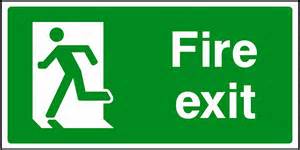 Back 21st Century Lesson Cycle Template21st Century Lesson Cycle Template21st Century Lesson Cycle TemplateGrade:  7 -9                                                                  Subject:  Responding to a fire drillClass #3 of 3                                                                Unit:   Life SkillsGrade:  7 -9                                                                  Subject:  Responding to a fire drillClass #3 of 3                                                                Unit:   Life SkillsGrade:  7 -9                                                                  Subject:  Responding to a fire drillClass #3 of 3                                                                Unit:   Life SkillsDriving Question:  Can you independently respond appropriately to a fire alarm in the school?Do you know where to meet your class once you have exited the building after a fire alarm?Driving Question:  Can you independently respond appropriately to a fire alarm in the school?Do you know where to meet your class once you have exited the building after a fire alarm?Driving Question:  Can you independently respond appropriately to a fire alarm in the school?Do you know where to meet your class once you have exited the building after a fire alarm?Outcomes: Life skills related - Students will exit the school efficiently using the proper exit in the event of a fire drill.Students will line up on the soccer field with their classmates following a fire drill.Outcomes: Life skills related - Students will exit the school efficiently using the proper exit in the event of a fire drill.Students will line up on the soccer field with their classmates following a fire drill.Outcomes: Life skills related - Students will exit the school efficiently using the proper exit in the event of a fire drill.Students will line up on the soccer field with their classmates following a fire drill.Expected Time:  3x30 minute classes: Class #3:  Students create their own Fire Drill procedure demonstration using whatever tools they wish (poster, power point, imovie, ComicLife, etc) to publish for the class.2-5 minutes review, 20 minutes creative time, 5 minutes share time.Expected Time:  3x30 minute classes: Class #3:  Students create their own Fire Drill procedure demonstration using whatever tools they wish (poster, power point, imovie, ComicLife, etc) to publish for the class.2-5 minutes review, 20 minutes creative time, 5 minutes share time.Expected Time:  3x30 minute classes: Class #3:  Students create their own Fire Drill procedure demonstration using whatever tools they wish (poster, power point, imovie, ComicLife, etc) to publish for the class.2-5 minutes review, 20 minutes creative time, 5 minutes share time.Resources:Fire exit maps from English, math & social studies, science and French classrooms.VideoStudent’s completed Fire drill checklist pre-assessment and assessmentStudent ipads pre-loaded with various creativity tools (piccolage, Powtoon, ComicLife, etc).Fire drill response rubricResources:Fire exit maps from English, math & social studies, science and French classrooms.VideoStudent’s completed Fire drill checklist pre-assessment and assessmentStudent ipads pre-loaded with various creativity tools (piccolage, Powtoon, ComicLife, etc).Fire drill response rubricResources:Fire exit maps from English, math & social studies, science and French classrooms.VideoStudent’s completed Fire drill checklist pre-assessment and assessmentStudent ipads pre-loaded with various creativity tools (piccolage, Powtoon, ComicLife, etc).Fire drill response rubricLesson ProcedureLesson Procedure21st century skillsTeacher does (I Do): Review key words/concepts on white board (left, right, hallway, downstairs, soccer field, line up).Review video as needed. find, validate remember, understand  collaborate, communicate analyze, synthesize critical thinking evaluate, leverage create, publish citizenshipGroup work (We Do): Review the main route and alternate routes for fire drills from the 5 classrooms already reviewed. find, validate remember, understand  collaborate, communicate analyze, synthesize critical thinking evaluate, leverage create, publish citizenshipIndividual student work (You Do):Students use steps from video and key words to demonstrate proper response to a fire drill from any of the 5 classrooms using a variety of tools. find, validate remember, understand  collaborate, communicate analyze, synthesize critical thinking evaluate, leverage create, publish citizenshipClass share (We Share):Students share their own Fire Drill procedure demonstration to the class. find, validate remember, understand  collaborate, communicate analyze, synthesize critical thinking evaluate, leverage create, publish citizenshipLesson Wrap Up: Review the importance of having primary and secondary escape routes from all of the classrooms.Lesson Wrap Up: Review the importance of having primary and secondary escape routes from all of the classrooms.Lesson Wrap Up: Review the importance of having primary and secondary escape routes from all of the classrooms.Differentiation/Modification/Enrichment: Present a specific room or multiple rooms.Create a demonstration with a partner.Create demonstration from other rooms not specified.Differentiation/Modification/Enrichment: Present a specific room or multiple rooms.Create a demonstration with a partner.Create demonstration from other rooms not specified.Differentiation/Modification/Enrichment: Present a specific room or multiple rooms.Create a demonstration with a partner.Create demonstration from other rooms not specified.Assessment:  Fire exit rubricAssessment:  Fire exit rubricAssessment:  Fire exit rubricTeacher Reflection: Teacher Reflection: Teacher Reflection: CRITERIA3 POINTS2 POINTS1 POINTDemonstration shows the primary exit from specified classroom with clear visuals and directions.Demonstration clearly shows the primary exit from specified classroom with precise visuals and directions.Demonstration somewhat shows the primary exit from specified classroom with precise visuals and directions.Demonstration lacks detail in showing the primary exit from specified classroom with precise visuals and directions.Demonstration shows the secondary exit from specified classroom with clear visuals and directions.Demonstration clearly shows the secondary exit from specified classroom with precise visuals and directions.Demonstration somewhat shows the secondary exit from specified classroom with precise visuals and directions.Demonstration lacks detail in showing the secondary exit from specified classroom with precise visuals and directions.Demonstration clearly shows where the class is to meet after exiting the school.Demonstration clearly shows where the class is to meet after exiting the school with precise visuals and directions.Demonstration somewhat shows where the class is to meet after exiting the school with precise visuals and directions.Demonstration lacks detail in showing where the class is to meet after exiting the school with precise visuals and directions.TOTALS